COMMISSION DE WILAYA DE DISIPLINEاللجنة الولائية للانضباطREUNION DU 02/04/2022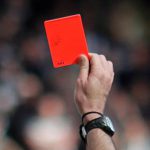 MEMBRES PRESENTS :BOUMARAF   AMARA   PRESIDENT DE LA COMMISSIONDAHNOUN  ABDELKRIM  MEMBRE DE LA COMMISSIONPV  N° 01 04/12/2022AFFAIRE N° 01  RENCONTRE   CSARAM/CAFAZ DU 01/12/2022  SENIORS-BECHARA  ABDELHALIM LIC N° J0099  CSARAM  AVERTISSEMENT-LOUZ  HAROUN  LIC N° J0073  CSARAM  AVERTISSEMENT-RIHANI  NOUH LIC N° J0081  CSARAM  AVERTISSEMENT-BENQISSA  OUSSAMA LIC N° J0026  CSARAM  AVERTISSEMENT-MAHDI SOUFIANE LIC N° J0227 CAFAZ AVERTISSEMENTAFFAIRE N° 02  RENCONTRE   USMAB2 /CSAKS  DU 01/12/2022  SENIORS-SAOUDI  HAMZA LIC N° J0062  USMAB2   EST SUSPENDU DE 01 MATCH POUR CONTESTTION DE DESCISION  PLUS UNE -AMENDE DE 1000 DA .-OUATAR MOHAMED LIC N° J 0097 USMAB2 AVERTISSEMENT-NEKACHE ABDELGHAFOUR LIC N° J0352 CSAKS AVERTISSEMENT-MOUHAND LHADJ YACINE LIC N° J0340 CSAKS AVERTISSEMENT-BAHI FAYCEL LIC N° J0372 CSAKS AVERTISSEMENTAFFAIRE N° 03  RENCONTRE   ARBOH /NRBBC  DU 02/12/2022  SENIORS-ALLAG   CHEMSEDDINE  LIC N° J0293  ARBOH   AVERTISSEMENT -SAADI KHEIREDDINE  LIC N° J 0117 ARBOH  EST SUSPENDU DE 01 MATCH POUR CONTESTTION DE DESCISION PLUS UNE AMENDE DE 1000 DA .-REDJIMI MOHAMED LAMINE LIC N° J0328 NRBBC  EST SUSPENDU DE 01 MATCH POUR CONTESTTION DE DESCISION  T UNE -AMENDE DE 1000 DA AFFAIRE N° 04  RENCONTRE   CRBB /IRBM  DU 02/12/2022  SENIORS-BELKACEMI  ILYES    LIC N° J0239  CRBB   AVERTISSEMENT -AMZERAR  ABDEREZAK  LIC N° J 0199 CRBB  AVERTISSEMENT-BOUAFENE  BRAHIM  LIC N° J0303 IRBM AVERTISSEMENT -DJEFFAL  NOUR EL ISLAM LIC N° J0387 IRBM   AVERTISSEMENTAFFAIRE N° 05  RENCONTRE   ARBAB /JBJ  DU 02/12/2022  SENIORS-MEDFOUNI ISLEM  LIC N° J0247  ARBAB   AVERTISSEMENT -ZERARI  BILLAL  LIC N° J 0309 JBJ  AVERTISSEMENTAFFAIRE N° 06  RENCONTRE   CRBH /OAF  DU 02/12/2022  SENIORS-BENDIF RIADH  LIC N° J0005  CRBH   AVERTISSEMENT -BAAZIZ   FAOUZI  LIC N° J 0014 CRBH  AVERTISSEMENT-DJEDID  NACER  LIC N° J0125 OAF AVERTISSEMENT-BAZGHICHE ANOUAR LIC N° J0190 OAF AVERTISSEMENT-KERRAI BADREDDINE  LIC N° J0126 OAF AVERTISSEMENT-ZOUAGHI IDRISS  ENTRAINEUR   PC  N° 005162  OAF EST SUSPENDU DE 01 MATCH POUR CONTESTTION DE DESCISION  PLUS  UNE AMENDE DE 1000 DA AFFAIRE N° 07  RENCONTRE   USAM /USB  DU 03/12/2022  SENIORS-RAMOUL  NOUREDDINE  LIC N° J0166  USAM   AVERTISSEMENT -BENABID   MOHAMED YAMINE   LIC N° J 0148 USAM  AVERTISSEMENT-MAAROUF HAMOUDI PRESIDENT DE L’EQUIPE US BERIRICHE EST SUSPENDU  DE 06 SIX MOIS FERMES POUR TENTATIVE D’AGRESSION ENVERS OFFICIELS PLUS UNE AMENDE DE 5000 DA   ART 120 DES RG DE LA FAF - LE PRESIDENT DE LA COMMISSIONAMARA  BOUMARAF